Name: 									Block:US HISTORY – REFORM IN AMERICA Do Now: Think – Write - Pair - Share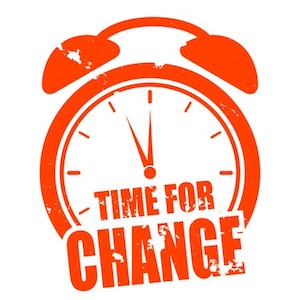 What elements of American society today are in need of change (reform - for the better)?